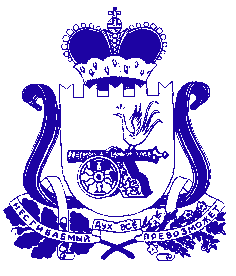 АДМИНИСТРАЦИЯ МУНИЦИПАЛЬНОГО ОБРАЗОВАНИЯ «КРАСНИНСКИЙ РАЙОН»  СМОЛЕНСКОЙ ОБЛАСТИП О С Т А Н О В Л Е Н И Еот 02.08.2017 №434В соответствии с пунктом 5 статьи 264.2 Бюджетного кодекса Российской Федерации Администрация муниципального образования «Краснинский район» Смоленской области         постановляет:	1. Утвердить  основные характеристики отчета  об  исполнении    бюджета муниципального  района  за  первое полугодие 2017  года  по доходам  в  сумме 170301,9 тыс.рублей, в том числе объем безвозмездных поступлений  в сумме   110365,2 тыс.рублей,  по  расходам  в  сумме  128438,8 тыс. рублей, профицит бюджета  41863,1 тыс. рублей. 	2. Утвердить  прилагаемый отчет об исполнении бюджета муниципального района за первое полугодие 2017 года.Об утверждении отчета об исполнении бюджета муниципального района   за первое полугодие 2017 года Глава муниципального образования                                       «Краснинский район» Смоленской области                                                                           Г.М. РадченкоУтвержденпостановлением Администрациимуниципального образования "Краснинский район" Смоленской областиот ___________ № _____